
Демовариант Система счисления - это ... 
а) знаковая система, в которой приняты определённые правила записи чисел.		б) совокупность знаковв) совокупность правил написания чисел.				Переведите число 710 из десятичной системы счисления в двоичную и выберите верный вариант ответа.
а) 1112				в)112
б) 1122				 г) 102Переведите число 112 из двоичной системы счисления в десятичную и выберите верный вариант ответа.
а) 1110			в) 710
б) 310			г) 1010Алгебра логики - это ...а) раздел математической логики, который изучает высказывания, рассматриваемые со стороны их логических значений (истинности или ложности), и логические операции над ними.б) раздел математики, который изучает уравнения, содержащие цифры и буквенные обозначения, представляющие величины, подлежащие определению.в) раздел математики, в котором изучаются пространственные формы и законы их измерения.Предложение, относительно которого можно сказать истинно оно или ложно называют:а) Высказывание;б) Утверждение;в) понятие;г) определение.Для какого из указанных чисел Х истинно выражениеНЕ  (х >= 7) И (х < 11)а) 11    б) 7     в)-3		г) 18Для какого из перечисленных ниже названий стран истинно высказывание:Первая буква согласная И Третья буква согласная И Последняя буква гласная а) Люксембург    б) Бельгия     в) Австрия		г) ГрецияВыберите высказывания, которые  являются истинными.
а) В алфавит двоичного системы счисления входит два числа: 1 и 2.б) Это предложение содержит 5 слов.в) Русский алфавит содержит 33 буквы.г) Русский язык считается международным языком для всех стран.Какие из перечисленных высказываний являются ложными?
а) принтер является устройством ввода информации.			
б) все повествовательные предложения являются высказываниямив) Объектами алгебры логики являются высказыванияг) числовые выражения являются высказываютсяКонъюнкция - это...
а) логическая операция, которая объединяет два высказывания в одно новое, которое будет являться истинным тогда и только тогда, когда оба исходных высказывания истинны.б) логическая операция, которая объединяет два высказывания в одно новое, которое будет являться истинным тогда и только тогда, когда оба исходных высказывания истинны.
в) логическая операция, которая объединяет два высказывания в одно новое, которое будет являться ложным тогда и только тогда, когда оба исходных высказывания истинны.г) логическая операция, которая преобразует исходное высказывание в новое, значение которого противоположно исходному.Дизъюнкция - это ...а) логическая операция, которая объединяет два высказывания в одно новое, которое будет являться ложным тогда и только тогда, когда оба исходных высказывания ложны.б) логическая операция, которая объединяет два высказывания в одно новое, которое будет являться истинным тогда и только тогда, когда оба исходных высказывания истинны.в) логическая операция, которая объединяет два высказывания в одно новое, которое будет являться ложным тогда и только тогда, когда оба исходных высказывания истины.г) логическая операция, которая объединяет два высказывания в одно новое, которое будет являться истинным тогда и только тогда, когда оба исходных высказывания ложны.Инверсия - это ...а) логическая операция, которая объединяет два высказывания в одно новое, которое будет являться ложным тогда и только тогда, когда оба исходных высказывания истины.б) логическая операция, которая преобразует исходное высказывание в новое, значение которого противоположно исходному.в) логическая операция, которая объединяет два высказывания в одно новое, которое будет являться ложным тогда и только тогда, когда оба исходных высказывания ложны.г) логическая операция, которая преобразует исходное высказывание в новое, значение которого будет всегда истинно.В таблице приведены запросы к поисковому серверу. Расположите запросы в порядке возрастания количества найденных страниц. Для обозначения логической операции «ИЛИ» в запросе используется символ |, для логической операции «И» - &.Ответ: 4123Алгоритм - это…а) конечная последовательность действий, выполнение которых приводит к новой задаче.б) бесконечная последовательность команд, выполнение которых приводит к решению поставленной задачи.	
в) конечная последовательность команд, выполнение которых приводит к решению поставленной задачи. Объект, способный выполнять команды
а) Алгоритм			в) Исполнитель
б) Команда			г) Система команд исполнителяВыберите документ, который является алгоритмом.
а) Правила техники безопасности.		в) Расписание уроков.
б) статья в газете				г) Инструкция по получению денег в банкомате.Выберите способ представления алгоритма, в котором каждое действие осуществляется в геометрических фигурах, каждая из которых подразумевает выполнение определенного действия.а) Фотография.			в) Схема
б) Картинка				г) Блок-схема.Установите соответствие. 

Ответ: Вычислите значение переменных после выполнения данной блок-схемы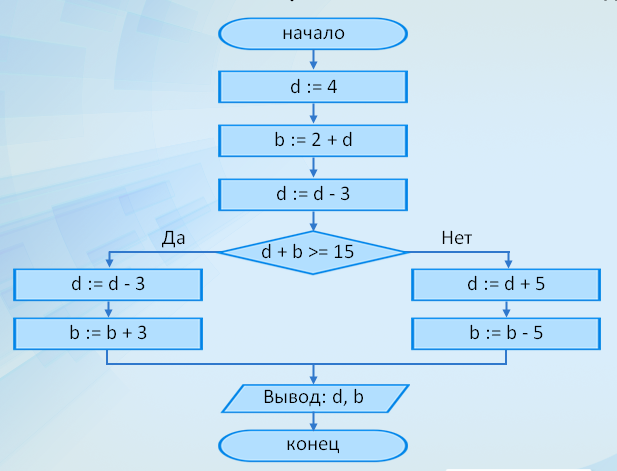 Ответ: d=6, b=1Определите значение переменной b после использования данного алгоритма:
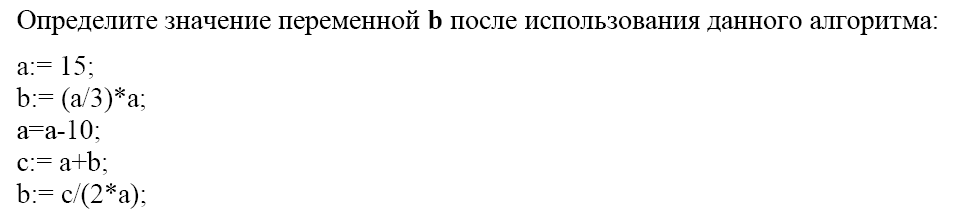 Ответ: b=8Установите соответствие:Ответ: Определите, что будет напечатано в результате работы следующей программы. 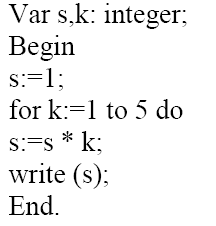 1электро & техно 2музыка | электро 3музыка | техно | электро4электро & техно &диско1.2.3.4.А) Блок выполнения действияБ) Блок условияВ) Блок  ввод / вывод  данныхГ) Блок начало / конец1234АГВБ1. Условный оператор2. Оператор присваивания3. Оператор вывода4. Оператор вводаА) :=Б) if… then …else…В) readlnГ) writeln1234БАГВ